盘锦职业技术学院单独招生考试题库(英语)一、单选题1. We should have ________ breakfast every day to keep healthy.A. a            B. an         C. /         D. the2. France is   European country while Thailand is   Asian country．A. an, an       B. an, a         C. a, a    D. a, an3. There is ____old piano in ______corner of the living room.A. an; the      B. an; 不填     C. a; the    D. a; a4. There is _______ umbrella behind the door.A. a          B. an            C. the      D. 不填5. Our class are much sure to win the basketball game ______ Class Three.A. of         B. in            C. against    D. from6. When James arrived at the railway station, he tried to look ___a place to park his car.A. up         B. for            C. after     D. at7. Frank is an independent boy. His parents are proud ____ him.A. on        B. to             C. in       D. of8. More and more people in Qingdao go to work _________subway now.A. with    B. on    C. in    D. by9. The program I’m a singer is quite popular ______ students these days. They often talk about it between classes.A. for      B. with     C. in   D. on10. In the picture, he sits ______me, looking very happy.A. beside    B. among    C. up    D. through11.This bus doesn’t go to the train station.I’m afraid you’ll have to       at Hongshan stop and take BRT Line 1.A.take off          B. put off        C.get off        D.get out12. Mother's Day comes _______ the second Sunday of May.A. in      B. on    C. at     D. for13. Sorry I'm late. I _______ with a friend and I completely forgot the time.A. talk      B. am talking      C. was talking       D. will talk14. --- It’s time to work now.--- OK. I’ll wake Carl up. He             for an hour.A. has fallen asleep    B. has been asleep    C. fell asleep    D. falls asleep15.---Jerry, have you ever been to the Great Wall?---Yes. I______ there with my parents last yearA. go    B. went    C. will go    D. have gone16. The number of the elderly(老人)______ increasing in China, and with the development of China economy, they____ better care of in the future.A. is; will take    B. are; are taken    C. is; will be taken    D. are; will take17. --- Recently, school violence ________ in some schools.--- Luckily, our government has carried out some policies to stop it.A. has appeared    B. appeared     C. will appear       D. had appeared18. If you are caught smoking in the kitchen, you ______ by your boss.A. will fire       B. are fired      C. will be fired      D. fired19. This kind of pen _____, and is also very cheap. I think you can buy some.A. writes well    B. writes good    C. is written well    D. is written good20. Kids have to take many after school classes. They _______ hard to study for good grades.A. push     B. are pushed       C. are pushing    D. have pushed21. --- I can’t find Jimmy. Where is he?--- He______ in the garden at the moment.A. works    B. will work    C. is working   D. worked22. Gary is the best singer in my class. No one else ________ so well.A. sings    B. sang    C. will sing    D. is singing23. --- Your new watch is so nice! When did you buy it?--- In April. I _____ it for two months.A. have had    B. had     C. have bought      D. bought24. ---________ you _______the Chinese Culture Festival in the Central Square?---Yes. It was really a great success.A. Are; attending    B. Will; attend    C. Do; attend    D. Did; attend25. Do you know when and where the 24 Winter Olympic Games___________?--In Beijing and Zhangjiakou, in 2022.A. is held    B. will be held      C. will hold     D. are held26. ---Have you ever been to South Tower Park?---Yes. I ___________there a few months ago.A. went    B. have been    C. have gone     D. go27. Our classroom is very clean and tidy because it ______ every day.A. cleans   B. cleaned     C. was cleaned      D. is cleaned28. Tom, ______ the umbrella with you. Look at the clouds, it's going to rain!A. taking     B. takes       C. take   D. took29. More and more foreign students begin to learn Chinese, and many of them _____Chinese better and better now.A. are spoken    B. spoke    C. is speaking   D. are speaking30. ---What do you think of the environment here, Mr. Wang?---Wonderful!   of the land   covered with trees and grass．A. Two fifths; is    B. Two fifth; is    C. Two fifths; are    D. Two fifth; are31. ---The weather report says that it_____ tomorrow in most parts of Anshun city.---If it_____ , the school sports meet will be canceled．A. will rain; will rain    B. will rain; rainsC. rains; will rain       D. rains; rains32. -- Do you think if Robert will go to the zoo tomorrow?-- I think he will go if he ________ too much homeworkA. don't have   B. won't have   C. doesn't have   D. didn’t have33. — It’s said that drinking coffee __________ cancer. Do I have to give it up?—Relax! Not everything on Wechat is true. In fact, a coffee a day keeps the doctor away.A. causes    B. has caused    C. caused    D. had caused34. The film Operation Red Sea_____ a lot of praise since its first show months ago.A. wins    B. win    C. have won    D. has won35. Please______ the rubbish into different litter bins according to the signs.A. puts    B. put    C. putting    D. to put36. This book _______ be Lucy’s. Look! Her name is on it.A. can    B. may    C. must    D. might37. ---Wow....another gift! What's in the box?---I’m not sure. It ______ be a pair of sports shoes.A. must    B. may    C. will    D. need38. ---Why ______ we close that chemical factory?---Because it has caused lots of pollution. We need better environment.A. must     B. can    C. may    D. might39. ---I saw John in the park this morning.. ---It _____be him. He has gone to HongKong.A. can’t    B. can    C. mustn’t    D. must40. ---How is our government going to deal with the office building?--- It will be _____ a library.A. turned off    B. turned on    C. turned out    D. turned into41. The latest mobile phone    in China.A. will make    B. has made    C. is making    D. is made42. The food is very delicious in that restaurant. We could go and ______ it.A. sell   B. help     C. produce     D. try43. I know what you are thinking about. I can ___ your mind from the look on your face.A. stay   B. spare      C. read      D. attend44. --- Has your daughter come back from Australia?--- Yes. She ______ there for three yearsA. has stayed     B. stays         C. stayed           D. had stayed45. Terry, _______ from your cell phone when your father is talking to you.A. look up      B. look around     C. look down      D. look out46. I'm afraid I didn't ______ you. Could you repeat your words?A. believe   B. follow   C. please   D. satisfy47. Larry hopes_____ his English, so he keeps practicing it every day.A. to solve    B. solving    C. to improve    D. improving48. –What do you think of the fish soup?–Well, it ______ a bit salty.A. looks   B. smells   C. tastes   D. watches49. Harry invited me_______ with him when his parents were out of town.A. stay    B. staved    C. staying    D. to stay50. I look stupid with this haircut. All my classmates will_____ me.A. laugh at    B. agree with    C. depend on    D. worry about51. Our parents won't allow us _____ in the river alone.A. swim   B. to swim   C. swimming   D. swam52. We can _______ some information about this city on the Internet.A. look up   B. look like       C. look after      D. look forward to53. --- Alice’s room is tidy, isn't it?---Yes. She always _____ her toys after playing with them.A. looks for      B. puts away      C. sweeps away      D. pays for54. Some animals can ___ the color around to protect themselves.A. take on    B. give up    C. put away    D. see off55. I think young phubbers（低头族）are supposed to____ the time they spend___ their smart phones．A. cut off；in    B. cut down；on    C. cut up；on    D. cut in；in56. --- You should do what you can____ your English, Li Ming.--- Ok, I will. Thank you, Ms. Hu.A. improve    B. to improve    C. improving    D. improved57. ---Tom, have you ever read the book《A Tale of Two Cities》_____ by Charles Dickens ?---Yes ,I finished reading it last winter vocation．A. wrote    B. to write    C. writing    D. written58. Would you mind _______down the music? It's too noisy.A. to turn    B. turning     C. turn       D. turned59. People are supposed__________ hands when they meet for the first time in America.A. shaking    B. to shake      C. shake       D. shaken60. Here is a banana, please_______ .We'll make a banana milk shake.A. cut them up    B. cut up it    C. cut it up     D. cut up them61. Nowadays, most people prefer to______ computer games rather than______ books.A. play；reading    B. play；read    C. playing; reading     D. playing; read62. The king didn’t take any notice of the noise in the crowd and __________ with the parade.A. carry on    B. carry out    C. carried on    D. carried out63. People now in many big cities have to ___ early to avoid the heavy traffic in the morning.A. set out    B. put out       C. take out    D. give out64. Our city is cleaner than it ________ be. A. is used to    B. used to      C. uses to    D. is used65. My two cousins decide _______a business together.A. to start    B. starting    C. start    D. started66. ---It’s reported that self-driving cars are expected to change the way we move around.---That sounds__________.A. bad    B. badly    C. great    D. greatly67. Mount Lao is one of_____ mountains in Qingdao. Many tourists like climbing it every year.A. famous    B. the more famous    C. most famous    D. the most famous68. As an engineer, you can't be____ careful. You should pay attention to every detail.A. very    B. too    C. so    D. quite69. --- How hard you are working, Helen!--- We must! President Xi said that _______ we are, _______ we will be.A. the more hard-working; the luckierB. the hard-working; the luckyC. more hard-working; luckierD. the most hard-working; the luckiest70. ---May I be allowed to choose a summer course?---It’s up to you. You’re ____ to make your own decision.A. too old    B. enough old    C. old enough   D. old too71. ---Excuse me, I want some books, but I can’t find a bookshop here.---I know_______ on my way home. Come with me, please.A. this    B. one    C. It    D. that72. ---May I have a look at the magazine China Today?---Certainly. ___________.A. Thank you    B. It's a pity    C. Here you are    D. I'd like to73. --- Do remember to watch out for cars while crossing the street.--- ________.A. Heard it     B. Made it    C. Forgot it    D. Got it74. Jack is happy. Ms. Wang, an excellent teacher, teaches ________ math this term.A. he    B. him    C. himself    D. his75. A smile costs______ , but gives much, so always keep smiling!A. something    B. anything    C. nothing   D. everything76. --- Do you mind my smoking here?---______. Look at the sign. It says, “No smoking.”A. Never mind        B. Of course notC. You’d better not     D. You can’t.77. --- Would you like more dumplings, Harry?--- ________. I'm fullA. Yes, please     B. No way   C. No, thanks    D. All right78. ---Do you like rock music or light music?--- _______. I like Beijing Opera.A. Either     B. None      C. Both       D. Neither79. —I’m sorry I took your school uniform by mistake. But where is ___ ?—Don't worry. Let me help you find it.A. he    B. his    C. mine    D. yours80. ---_____do you visit your grandparents, Timmy?---Once a week.A. How many    B. How long    C. How much    D. How often81. ---Could you tell me_______?----In five minutes, at 10: 25.A. when did the next underground arrive    B. when the next underground arrivedC. when will the next underground arrive    D. when the next underground will arrive82. Air pollution will remain a problem for a long time, ______ we have done a lot to solve it.A. though       B. since       C. unless      D. if83. It is raining heavily, _____ none of the students are late for school.A. although     B. but         C. so       D. because84. ---Is this the new dictionary ____ you got yesterday?---Yes. Now it's very convenient for me to look up words.A. that    B. why    C. what   D. whose85. Tony was drawing a picture_______ I was doing my homework.A. if    B. because    C. while    D. until86. --- _______ fast China is developing!--- Yes, we are so lucky to live in such a great country.A. What      B. What a      C. How       D. How a87. We don't know the love of our parents _____ we become parents ourselves one day.A. until   B. after   C. when   D. since88. ——I wonder ______ Jane gets on so well with her classmates.—— Because she always cares much about others.A. whether    B. how    C. when    D. why89. ---Only You is a TV program____ is popular with most young people.---Yes, it is definitely true.A. that    B. whose    C. what    D. who90. ---There is little money for Mr. Lee to buy a ticket for today’s show,______ ?---Exactly!A. are there    B. isn’t there    C. aren’t there    D. is there91. ---_______ fresh air it is now!---Yes._______ go out for a walk.A. How ;Let    B. What a; Let’s    C. What ; Let’s    D. How; Let us92. She is a teacher_______ has much teaching experience.A. whose    B. who    C. whom     D. what93. Jim can swim，___________.A. neither can I    B. so I can    C. so can I    D. neither I can94. Work hard, ____________you'll catch up with your classmates next timeA. and           B. or        C. but        D. so95. --- _______, or you won’t do well in your lessons.--- OK. I will.A. Don’t work hardB. Work hardC. Hard workD. Don’t hard work96. You do not win respect by showing ________ you are, but what you’re able to do.A. where    B. who    C. how    D. when97. The air pollution in the small town is getting worse. People have to wear thick masks almost every day. __________ !A. What a shame    B. What shame    C. What a surprise    D. What surprise98. You are talented young adults____ are full of hope for the future.A. which    B. when    C. who    D. where99. ---____ convenient it is to live in China!---Yes, we’ve got WeChat, shared bikes, Alipay, etc.A. What a     B. What     C. How a     D. How100. _______ pencil is this, Tom’s or Henry’s?A. What        B When         C. Who           D. Whose101. What lovely flowers! Could you please tell me________?A. why did you get them    B. where you got themC. when will you get them    D. how will you get them102. --- Class, you should be thankful to those people _____ helped and supported you.--- We will. Miss Chen.  A. which     B. whom     C. who     D. whose103. ---Were you told ________to arrive at the train station?---Yes. The group leader said we would meet there at half past ten.A. how    B. why    C. when    D. where104. I like the city _____the people are really kind and friendly.A. that    B. which    C. where    D. who105. ---________times have you visited Gansu Science Museum?---Only once.A. How often     B. How many      C. how long     D. How soon106.Be careful with the knife.You may hurt         .A.himself          B. ourselves       C.myself        D.yourself107. Only yesterday ___________find out that his purse was lost.A. he was    B. was he    C. did he    D. he did108. — Harry Potter is _____ an interesting novel_____ I want to read it again.— I agree with you.A. so; that    B. too; to    C. such; that    D. as; as109. — What do you think of the show Readers on CCTV?— It’s a great TV show_____ expresses our true feelings by reading aloud in public.A. whom    B. who    C. whose    D. that110. _____ convenient the way is! We can pay money____ scanning QR codes(二维码)in many shops.A. How; for     B. How; by      C. What; by      D. What; for111. ---Do you know the man ____ is talking with our Chinese teacher?   ---Yes. He is my uncle, Mr. King.A. which      B. who       C. whom      D. whose112. It's time to say goodbye to my school. I'll never forget the days ______ we spent together.A. that         B. what       C. who       D. when113. We couldn't find out _______ bike it was, so we wrote a "Lost and found".A. who      B. whose      C. whom      D. which114. My grandparents like stories ________ have happy endings.A. they     B. who        C. which        D. /115. --- What does your brother look like?---______ .A. He is outgoing    B. He is really tall and thinC. He is a student    D. He is in hospital116. —Hi, Lucy. _______ is your birthday?—My birthday is on May 2nd.A. What    B. Why    C. When    D. Where117. _____ Anna______ her brother like listening to soft music.A. Both; and    B. Neither; nor    C. Either; or    D. Not only; but also118. ---Please tell me______.---At ten o’clockA. where you have your English lessonB. where do you have your English lessonC. what time you have your English lessonD. what time do you have your English lesson119. --- Thank you for showing me the way--- _______.A. No problemB. It doesn't matterC. It is my pleasureD. It's kind of you120. --- I don't know _______ during the summer vacation. Any advice?--- How about doing some part-time jobs?A. what should I doB. what I should do C. where should I goD. where I should go121. ----          are you going?   ----The post office.A. What    			B. Where    			C. Who    			D. Why122 My family      watching TV.A. is    				B. are    			C. has been    		D. be123. There       three students over there.A. be    				B. is    				C. are    			D. am124.        hard the work is!A. What    			B. That    			C. How    			D. However125.----How did you come here?----       air.A. In    				B. By    			C. On    			D. With126. I was       tired that I had to go to bed earlier than usual.A. so much    		B. too    			C. enough    		D. so127. Bill is       than Jack.A. tall    				B. taller    			C. tallest    			D. the tallest128 Women      not allowed to come in!A. is   				B. are   				C. was   			D. has been129 The mother likes tea       the father likes coffee.A. while    			B. though    			C. although   		D. unless130 I don’t enjoy       TV after supper.A. watch   			B. to watch   		C. watching   		D. watched131 Something went wrong, didn’t       ?A. it    				B. he    			C. she    			D. they132.Please drink the       water.A. boiling   			B. boiled    			C. boilling    		D. is boiling133. She is       her homework now.A. do   				B. does   			C. did   				D. doing134.Smoking      bad for your health.A. is   				B. isn’t   			C. was   			D. were135. Mr. Smith waited      the bus at the bus station yesterday afternoon.A. at    				B. in    				C. for    			D. to136.A tall building       there last year.A. build    			B. builds   			C. was built   		D. built137.        he did is wrong.A. That    			B. What    			C. Where    			D. As138.       your coat, it’s cold outside.A. Put on    			B. Dress    			C. Wear    			D. Be in139. Mary hurt her hand while she       the tree.A. climb   			B. to climb   			C. was climbing   	D. climbs140 I didn’t answer the phone       I didn’t hear it.A. if    				B. unless    			C. although    		D. because141. Don’t bother him, he is busy      his homework.A. with   			B. from   			C. for   				D. to142. You        leave until the bell rings.A. not    			B. aren’t    			C. won’t    			D. will143. It’s cloudy, take     umbrella with you.A. a   				B. an   				C. those   			D. these144.The teacher told the boy to       the computer before class.A. put away   			B. turn on   			C. make up   		D. break out145.Please let      clean the house.A. mine    			B. me    			C. I    				D. we146. I’d       spend the holiday at home.A. prefer   			B. rather   			C. soon   			D. like147. I like milk, and Tom likes milk,     .A. either   			B. neither    			C. too    			D. also148. There is no doubt       he is good at maths.A. as    				B. who    			C. what    			D. that149 Life is more enjoyable to people      are open to new ideas.A. whose    			B. whom    			C. who    			D. which150. It was a year ago       he became a doctor.A. that    			B. where    			C. who    			D. what151. What       pity that you couldn’t be there to receive the prize!   A. an         	B. the         	C. a         	D. /152. Jane was asked a lot of questions, but she didn’t answer       of them.A. other   	  	B. none    		C. some   		D. any153. ----Do you want tea or coffee?   ----      . I really don’t mind.	A. None    		B. Neither   	  	C. Either     	D. All154. ----          are you going to watch the new movie?   ----The cinema near the shopping center.A. Where   		B. What   		C. Who    		D. Why155. The mother likes tea       the father likes coffee.A. while    	 	B. as    		C. since   		D. unless156. It’s too       here. Can we go somewhere quieter?A. quietly   		B. noisy    	  	C. different   	D. quiet157. He invited me to a dance after the show       Christmas Eve.A. at     			B. on    		C. in     	 	D. by158. She likes to eat       and she has a nice       garden in front of her house.A. vegetables; vegetables   			B. vegetable; vegetable    			C. vegetables; vegetable   		 	D. vegetable; vegetables159. ---- Do you have enough to       all your daily expenses?   ---- Oh yes, enough and to spare. A. cover   		B. spend    		C. fill    		D. offer160. Why didn’t you       that pen which was on the floor?A. use up   		B. turn up    	C. give up   		D. pick up161. ---- Ann is in hospital.   ---- Oh, really? I didn’t know. I       visit her. A. am  	    	B. were    		C. have been   	D. am going to162. No sound and no voice       for a long while.A. have heard   	B. has heard  		C. have been heard 	D. has been heard163. ---- Does Shelly like shopping?   ---- Well, she would rather spend time       at home than wander in the street.A. read   	      	B. reading   		C. reads    	  	D. to read164. I can’t leave. She told me that I       stay here until she comes back.A. can   			B. must    		C. will   		D. may165. ---- Why didn’t you come to our party last night?   ----       I was ill.A. Although  	 	B. So    		C. Because of   	D. Because166. She has two sons       work in the same company.A. whose   		B. whom    		C. who    		D. whoever167. Please remember       the door when you leave. A. lock  	     	B. locked		  	C. to lock   	  	D. locking168. ---- Can you help me?   ---- Yes. I will do       I can to help you. A. whatever    	B. whoever     	C. however    	D. wherever169. The news has spread all over the country       the spaceship succeeded in returning to the earth.A. that   			B. which    		C. whether   		D. what170. It’s       cold outside that I don’t want to go out.A. such   		B. so  		 	C. much   	  	D. most171.Granny often tells us        water in our daily life.A.save         B. saving      C.to save        D.saves172. ---- Mom, what did your doctor say?   ---- He advised me to live       the air is fresher.	A. which  	  	B. in which    	C. that		 	D. where173.It’s important for us to protect nature because we          its rich resources to live.A.depend on       B.leave for       C.give up       D.lead to174.       you eat the correct foods       be able to keep fit and stay healthy.A. Only if; will you   				B. Only if; you will    	C. Unless; will you             		D. Unless; you will175. They have finished their homework,      ?A. didn’t they  	B. don’t they   	C. mustn’t they 	D. haven’t they176.The car was out of          and hit a tree by the road.A.danger        B.breath      C.control        D.practice177.       movie it is!A. How interesting   			 	B. How an interesting C. What interesting       		 	D. What an interesting 178. ---- How much is this dress?   ----      . A. It’s $80.   		B. It’s too big.  	C. It’s good.   	D. It’s over there.179. ---- Would you like to join us in the game?   ----      , for I have something important to do.A. I will   		B. I’d love to   	C. I won’t   		D. I’m afraid not 180. ---- How often do you eat out?   ----      , but usually once a week.A. Have no idea  	B. As usual    	C. It depends  	D. Generally选择题参考答案：1-5 CDABC      	6-10 BDDBA     	11-15CBCBB    	16-20CACAB21-25 CAADB    	26-30 ADCDA    	31-35 BCADB    	36-40 CBAAD41-45 DDCCA    	46-50 BCCDA    	51-55 BABAB    	56-60 BDBBC61-65 BCABA    	66-70 CDBAC    	71-75 BCDBC    	76-80 CCDCD81-85 DABAC    	86-90 CADAD     	91-95 CBCAB    	96-100 BACDD101-105 BCCCB  	106-110 DCCDB   	111-115 BABCB  	116-120 CACCB121-125 BBCCB  	126-130 DBBAC   	131-135 ABDAC   	136-140 CBACD     141-145 ACBBB  	146-150 BCDCA 	151-155 CDCAA   	156-160 BBCAD    161-165 DDBBD   	166-170 CCAAB  	171-175 CDAAD 	176-180 CDADC    完型填空Li Lei gets an e-mail __1___ Jack Wilson. Jack is a high school student in Canada. He wants to ____2__ Chinese.Dear friend,      My name is Jack Wilson. I am from Toronto, ___3____. I am 13 years old. I’m a schoolboy. I know China is a great __4___. I want to __5___ friends in China and I want to learn Chinese.There are nineteen students in __6___ class. My classmates are from six countries. They are learning English. My parents are from France. They __7___ French. I speak English and French. There are many Chinese __8__ in Toronto. I want to learn Chinese, __9__ I don’t have any Chinese textbooks. Could you __10__ me?Please write back soon. Thank you. Jack Wilson1. A. for      B. to          C. from       D. of2.A. teach         B. learn      C. speak      D. know3. A. Canada  B. Japan  C. Australia  D. France4. A. city   B. country   C. people    D. school5. A. make   B. take    C. give   D. be6. A. his    B. your   C. my    D. their7. A. speak   B. tell   C. say   D. talk8. A. there    B. here    C. peoples   D. students9. A. so   B. and    C. for    D. but10. A. give   B. help    C. write    D. leave参考答案：1—5 CBABA   6—10 CADDB完型填空Many people are waiting for the train. Some are reading newspapers, and some are saying __1___ to their friends.Dr. Wang , Mr. Li and Mr. Chen are talking so  ____2__ and excitedly that they don’t know the train is going to  ___3____. Then the guard calls loudly,” __4___is going to leave. __5___, please.” The three men hear the guard and __6___of them jump onto the train quickly __7___ it moves, one is left behind. It is Dr. Wang. He looks very __8__. The guard comes to him and says, “ Don’t feel sad. The next train will __9__ in ten minutes.” “I know,” Dr. Wang says. “ But it is my train. My __10__only come to say goodbye to me.”1. A. sorry      B .hello        C. thanks       D. goodbye2. A. happily    B. angrily      C. hurriedly      D. badly3. A. begin      B. run         C. fall          D. leave4. A. The bus    B. The train    C. The ship      D. The plane5. A. Hurry up   B. Get away    C. Don’t worry   D. Take your time6. A. all        B. three        C. two          D. none7. A. when   B. before    C. after      D. ago8. A. sad     B. happy    C. excited    D. sorry9. A. leave    B. come    C. be ready   D. work10. A. wife   B. sons     C. brothers    D. friends参考答案：1—5 DADBA   6—10 CBABD完型填空John worked in an office in a small town. One day his boss __1___ him, “John, I want you to go to London, and to ____2__ Mr. Black. Here’s the address. His office is near the station.”John went to London ___3____ train. He left the station and thought, “The office isn’t __4___the station. I’ll find it __5___,”But after an hour he was still looking for it, so he stopped and asked an old woman. She said, “Just go along this street, turn left __6___the end, and it’s the __7___ building on the right.” John went and found it.__8__days later, John went to the same city. __9__ again he didn’t find the office, so he asked someone on the way. It was __10__old woman! She was very surprised and said, “Are you still looking for that place?”1. A. said       B. said to     C. talked to     D. spoke2. A. visit       B. watch     C. look         D. found3. A. on        B. by        C. with         D. in4. A. next to     B. near      C. far from      D.in front of5. A. easy       B. easily     C. slowly       D. early6. A. by         B. to        C.at           D. on7. A. five        B. twelve    C. third         D. twenty8. A. Much      B. A few     C. A little       D. A lot9. A. Because    B. When     C. And         D. So10. A. different   B. same      C. the different  D. the same参考答案：1—5 BABCB   6—10 CCBCD完型填空Mr. Brown lives in a city. He __1___a small store in the middle of the city, and he sells pictures in it. They’re cheap, ____2__some of ___3____ are very nice.One day, a woman came __4___the shop and looked at one picture for some __5___. It’s a picture __6___horses in a field. Then she asked, “__7___ is this picture?”“Twenty dollars,” Mr. Brown answered. “It’s __8__expensive. Can I __9__ you two dollars for it?” said the woman. “Two dollars? But you __10__buy the canvas（油画布） with two dollars.” “Oh, but it isn’t clean now.” the woman said.1. A. has         B. have        C. had     D. is2. A. so          B . because     C. and     D. as3. A. they         B. them       C. their      D. it4. A. on           B. at         C. into       D. of5. A. hours        B. minutes     C. weeks     D. years6. A. on           B. in          C. of         D. to7. A. How much    B. How many   C. How old   D. How8. A. no           B. not          C. too       D. isn’t9. A. give         B. let           C. have      D. make10. A. can         B. can’t         C. are       D. aren’t参考答案：1—5 ACBCB   6—10 CACAB  Knowing what to do when a fire   1   is important. If your house is   2  , what would you do? First,   3   afraid and don’t cry. Be brave and act fast. Second, you and all  4   in the house should   5   the house. Once you are out of the house,   6   out. Don’t go back in for any reason. Finally, when you   7   out of the house, call the fire department   8  . Don’t try to   9   out the fire yourself. That can be very   10 .1. A. breaks out 			B. breaks down 		C. is broken out 		D. break out2. A. firing    			B. fire     			C. on fire    		D. fired3. A. be not   			B. do not   			C. don’t be   		D. not be4. A. other    			B. the other   		C. another   		D. the others5. A. enter    			B. leave    			C. keep    			D. go to6. A. stay     			B. get     			C. leave    			D. run7. A. be      			B. is      			C. were     		D. are8. A. later    		   	B. at once   		C. finally   			D. lately9. A. get     			B. keep    			C. put      		D. let10. A. danger   			B. in danger   		C. dangerous   		D. dangerously参考答案：1—5 ACCDB  6—10 ADBCCSomeone says, “Time is money.” But I think time is more   1   than money. Why? Because when money is spent, we can make it again. However,   2   time is gone, it’ll never   3  . That is   4   we mustn’t waste time.  5   is usually limited. Even a second is very important. We should make full use of our time to do   6   useful.But it is a pity that there are lots of people who do not know the importance of time. They spend their limited time smoking, drinking, and   7  . They do not know that wasting time means wasting part of their own   8  .In a word, we should save time. We shouldn’t   9   today’s work for tomorrow. Remember we have no time to   10  .1. A. beautiful     	B. important    	C. interesting    	D. difficult2. A. what        	B. where        	C. when        	D. who3. A. return       	B. get         		C. take         	D. go4. A. what         	B. that          	C. because      	D. why5. A. Money       	B. Time         	C. Day         	D. Food6. A. nothing      	B. something   		C. anything    		D. whole thing7. A. reading      	B. writing       	C. playing      		D. working8. A. time        	B. food         	C. money     		D. lives9. A. stop         	B. leave        	C. let        		D. give10. A. lose        	B. save         	C. spend      		D. take参考答案：1—5 BCADB  6—10 BCDBA阅读理解AToothpaste (牙膏) does more than just keep our teeth bright and white. It can be used wisely in many other ways. Here are some useful tips that can save us time and money. If you follow them, you will have a fresh smell of using toothpaste!1. What does the passage mainly tell us about?A. How to buy the toothpaste.      B. How to choose the toothpaste.C. How to use toothpaste wisely.    D. How to sell the toothpaste.2. How many ways can you save your time and money by using toothpaste?A. One.    B. Two.    C. Three.    D. Four.3. If there is some smell of fish on your hands, what can you do?A. Wash your hands with soap.    B. Wash your hands with toothpaste.C. Eat some onions.             D. Brush your teeth with toothpaste.4. The passage doesn’t tell us that   .A. toothpaste can clean a dirty mirrorB. toothpaste can remove the food smellC. toothpaste can make your ring become new againD. toothpaste can remove fish smell5. Where can we probably find the passage?A. In a science magazine.    B. In an amusement magazine.C. In a history book.        D. In a math book.【参考答案】CCBCABBike-sharing has swept across China, with an increasing number of people choosing bike riding instead of driving. The bike that the service company provides has GPS or Bluetooth on it. And those bikes can be easily unlocked with a smart phone and left anywhere in public. Bike-sharing allows people to borrow a bike from one place and return it at another place easily.In some cities, we can see more and more people riding this kind of sharing bikes. It’s very convenient to use the bikes if you have a smart phone. First, you have to download such an APPon your smart phone. Then what you need to do is to find a nearest bike through the APP, scan the QR code（二维码）on the bike or connect your phone with the bike over a Bluetooth wireless connection. You will find the bike can be unlocked itself.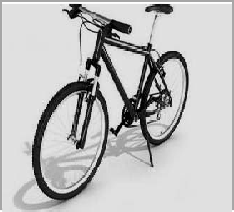 Then you can enjoy your trip. What’s more, the greatest advantage of bike-sharing is that you can easily find one and never worry about where to park it. The cost of riding depends on the time that you spend. Normally, every hour you ride, you need to pay one yuan. It doesn’t cost so much, does it?At the same time, some people park the bikes in their own homes. Besides, some people don’t value the bikes. Now service companies are trying to solve the problem like being stolen.Technology and science have changed our social lifestyles. We have to say bike-sharing brings us more convenience without doubt. And we also hope that people can not only enjoy it but also put it to good use.6. What do we know from the first paragraph?A. Most people in cities don’t drive.B. Bike-sharing is becoming more and more popular.C. Bike-sharing is invented in China.D. Sharing bikes can be borrowed everywhere.7. If you want to use a sharing bike, you must first   .A. download an APP and pay for the tripB. have a smart phone and download an APPC. unlock the bike and download an APPD. find a nearest bike and borrow it from anyone8. The underlined word “value” in Paragraph 4 probably means   in Chinese.A. 喜欢    B. 收藏    C. 爱惜    D. 购买9. Which of the following is NOT mentioned in this passage?A. Bike-sharing is a kind of expensive transport.B. Sharing bikes are easy to unlock.C. Sharing bikes may be stolen.D. Bike-sharing is very cheap.10. What’s the writer’s attitude towards bike-sharing?A. Convenient.    B. Doubtful.C. Worried.       D. Unnecessary.【参考答案】BBCAAC11. In the Friendship Restaurant you can eat ______ foodA. Chinese    B. Japanese     C. English     D. French12. Sarah wants to do some volunteer work. She can call _______ to get some ideas.A. 846-3809    B. 312-9997    C. 822-3331    D. 822-556613. The Red Bird Club is closed on ______ .A. Tuesday     B. Monday     C. Saturday     D. Thursday14. According to the ad(广告), you can see ________ in the Underground World.A. volunteers     B. excellent dancers   C. sea animals  D. waiters and waitresses15. If you want to practise your English with native speakers, you can join ________.A. the Red Bird Club     B. the Volunteer ProjectC. the Dream Corner     D. the Underground World【参考答案】BDACCDA poor farmer had a friend who was famous for the wonderful apples he grew.One day, his friend gave the farmer a young apple tree and told him to take it home and plant it. The farmer was pleased with the gift, but when he got home, he did not know where to plant it.He was afraid that if he planted the tree near the road, strangers would steal the fruit. If he planted the tree in one of his fields, his neighbors would come at night and steal some of the apples. If he planted the tree near his house, his children would take the fruit. Finally he planted the tree in his woods（树林）where no one could see it. But without sunlight and good soil, the tree soon died.Later the friend asked the farmer why he had planted the tree in such a poor place. “What’s the difference?” the farmer said angrily. “If I had planted the tree near the road, strangers would have stolen the fruit. If I had planted the tree in one of my fields, my neighbors would have come at night and stolen some of the apples. If I had planted it near my house, my own children would have taken the fruit.”“ Yes,” said the friend, “but at least someone could have enjoyed the fruit. Now you not only have robbed（抢夺）everyone of the fruit, but also you have destroyed （摧毁）a good apple tree!”16. What did the farmer’s friend give him one day?A. An apple.           B. Some apples.C. Some young trees.    D. A young tree.17. Why didn’t the farmer want to plant the tree in his field?A. He thought strangers would steal the fruit.        B. He thought the tree would die.C. He thought his children would take the fruit.D. He thought his neighbors would steal the fruit.18. Where did the farmer plant the young tree?A. Near the road.      B. In his field.C. In his woods.       D. Near the house.19. Why did the young tree die in the end?A. Strangers pulled out the tree.    B. His neighbors cut down the tree.C. His children broke the tree.     D. There was less sunlight and poor soil.20. What does the story tell us?A. We should care about others’ feelings.B. We should learn to share beautiful things.C. The young tree can provide apples for us when it grows up.D. The young tree can grow up one day.【参考答案】DDCDBEYou may have heard of people who are allergic（过敏）to seafood, smoke or pets. But did you know that some people were allergic to Wi-Fi signals(信号)?Rose White, a 44-year-old woman from Britain, first found herself being allergic to Wi-Fi signals in 2015. She had a cough, heart trouble and great pains in her head when she stayed at the places covered with Wi-Fi signals. Rose has tried many ways to keep away from Wi-Fi signals. In the past six months, she either slept in her car or in tent which she had put up in the woodland and in the fields. She even tried sleeping in a shed(棚子). Being completely tired, Rose had no choice but to quit her job and moved 370 kilometers away from her home to avoid Wi-Fi signals, but failed. Because of the hard life, she got a stomach problem. She is now living in a small house in the rural(乡下的) area in England. There are far fewer Wi-Fi signals. However, the house, which belongs to her friend, will be sold to others, so she has to move again soon.Rose is planning to move to a more rural area. She is also planning to buy a camper van(野营车) so that she can drive away from Wi-Fi signals whenever she is feeling uncomfortable. As she can not work to make money, she has to raise money online. She is hoping to raise 15,000 pounds. So far, she has raised over 1,600 pounds. She still has a long way to go.21. Which is not Rose’s allergic symptom(症状)?A. Cough    B. Heart trouble    C. Headache    D. Stomachache.22. What did Rose do to keep away from Wi-Fi signals?A. She slept in tent in the woodland.B. She bought a small house in the countryside.C. She moved to a more rural area.D. She bought a camper van.23. What does the underlined word “quit” in paragraph 3 mean?A. leave    B. begin    C. change    D. continue24. Why does she have to move again soon?A. Because the place she lives in is near the Wi-Fi signals.B. Because her friend decided to sell the house.C. Because she wants to move to a new place.D. Because she tries to find a job in the more rural area.25. What does the sentence “She still has a long way to go.” in the last paragraph refer to(指的是)?A. She will live long.B. It’s not easy for her to find a house.C. There will be a lot of difficulties for her to deal with.D. It’s difficult for her to find a place without Wi-Fi signals.【参考答案】DAABCF"Can I take your order? "  Night after night, I had to say this as I worked in my family’s restaurant. My father was a fantastic cook. He wanted me, his only son, to cook with him, but I didn’t like cooking. Because of the restaurant, my father was always busy. He never had time to play football with me.During my high school and college years, I worked with my family at night. But I always avoided the kitchen. I couldn’t wait to graduate (毕业)so that I could move away from the family business. Several days before my graduation day, my father and I started looking at new cars. Finally, we found the right car. I was sure that my father would give it to me as my graduation gift.On my graduation day, my father gave me a book as a gift. It was his old cookbook. I was so angry that I gave it back to him and ran out of the house. Several days later I moved away and started my business. Although I often saw my father during holidays, we never talked about the graduation gift. Then one day, I got a call that my father was ill. I went to see him because I was very worried.That night, I looked through my father’s books and saw the cookbook that he had given me year before. I carefully opened the cookbook and went through it. Then I found something that made me cry. It was a check(支票)for$30,000 dated(注有日期) the day of my graduation. And the price of the car my father and I chose all those years ago was $30,000.26. From Paragraph I we know that the writer’s father_________.A. was a common cook            B. had a lot of free timeC. wanted the writer to be a cook    D. often played football with the writer27. The writer couldn’t wait to graduate because he wanted to___________.A. leave the family business            B. manage the family's restaurantC. have enough time to find a good car    D. get a graduation gift as soon as possible28. The writer___________ on his graduation day.A. accepted his father’s gift         B. moved away from homeC. was very angry with his father    D. was very worried about his father29. The last paragraph shows that the writer __________.A. decided to cook with his fatherB. hated his father giving him so little moneyC. regretted he didn’t look after his father wellD. realized his father’s deep love for him at last30. What would be the best title(题目)for the passage?A. A cookbook    B. A football fan    C. My school days    D. My business【参考答案】CACDAG31. The elephant likes the part of the forest.A. bright and sunny    B. deep and cool    C. dry and deep    D. wet and sunny32. Elephants like to do the following things except                 .A. bathing    B. having fruits    C. eating leaves    D. harming people33. Why are young elephants and their mothers in the middle while moving?A. To keep safe.        B. To avoid making noises.C. To break the trees.    D. To walk faster.34. What is the African elephant now mainly hunted for?A. Working for people.      B. Fighting in the army.C. Performing for people.    D. Selling for money.35. Which of the following sentences is NOT true according to the passage?A. Many Asian elephants live on the island of Ceylon.B. Elephants drive away the flies by using their ears.C. Elephants are always happy with the food they find in the forest.D. A group of moving elephants make people scared, although they are harmless.【参考答案】BDADCHWhat do students usually do on weekends? Do you want to know?Here is a survey（调查）. Mary usually washes her clothes on Saturday morning. She does her homework in the afternoon. On Sunday morning， she goes to the store with her mother. On Sunday afternoon, she plays tennis with her brother David. Frank and Rick often play soccer on Saturday morning. They play computer games for one hour on Saturday afternoon. They do their homework on Sunday morning. They learn to swim in a club on Sunday afternoon.Who watches TV on Sunday afternoon? Mona and Selina do. They don’t like sports. Mona washes her clothes on Saturday morning. Selina does homework on Sunday evening.36. What does Mary do on Saturday morning?A. Goes to the store.       B. Washes her clothes.C. Does her homework.    D. Plays computer games.37. When do Frank and Rick play computer games?A. On Sunday morning.      B. On Saturday afternoon.  C. On Sunday afternoon.     D. On Saturday morning.38. Who don’t like sports?A. Mary and Mona.      B. Frank and Rick.    C. Mona and Selina.    D. Selina and Frank.39. Selina ______ on Sunday evening.A. watches TVB. washes her clothesC. learns to swimD. does her homework40. What’s the best title of this passage?A. How Is Students’ Weekends.B. Students’ Weekday SurveyC. How to Make a SurveyD. Let’s Play on Weekends【参考答案】BBCDAII often dream of being a teacher. I dream of standing on the platform in the classroom and give lessons to lovely boys and girls. I teach them, play with them, and watch them growing up. I am always young when I am staying with them. I know it is not easy to be a teacher. You have to learn in order to teach. Without enough knowledge you can never teach well. What’s more, you have to be friends with your students and take good care of them. In this way you can be a good teacher and win respect from them. Though I am a student now, I will work hard to make my dream come true.41.What is the author’s(作者的) dream?A. being a teacher  						B. being a doctor		C. being a singer   						D. being a dancer42.What does he dream of everyday when he has the dream?A. He sings and dances with the students in the classroomB. He gives the students a testC. He goes over too much homeworkD. He stands on the platform and gives lessons to the students43.Which is not true according to the text?A. He is always young when he is staying with the students B. It is easy to be a teacher.C. One has to learn in order to teach.D. Without enough knowledge one can never teach well.44.How to be a good teacher?A. to be friends with the students and take good care of themB. to be strict with the studentsC. to be kind to the students but needn’t have enough knowledgeD. to give the students too much homework45. As a student what should I do to realize my dream?A. I should often make friends with students at school.B. I will work hard to make my dream come true.C. I should learn to sing and dance.D. I should learn a foreign language well.【参考答案】ADBABJToday almost everybody is using a cell phone. Now people are able to carry their phones wherever they go. They are making phone calls, regardless of the time, place and situation. It is true that technology is making our lives easier and more practical. For example, today parents like their children to carry cell phones so that they can reach them at any time.From my point of view, the cell phone is necessary for emergency(紧急情况) situations and for business. It’s also practical to avoid stress. For example, if you are in a traffic jam and know you will arrive late to work, you can call your boss and inform him of the situation, overcoming this unexpected problem.The widespread use of this device is amazing. It has become an important part of our daily lives. Whenever people forget their phones at home, they feel uncomfortable. Another advantage of having a cell phone is that you can connect to the Internet and check your e-mail. In addition, you can access(获得) information such as news, movies and theater schedules. Life is now fast and busy, and this high-tech communication device has become a must. We need cell phones to keep up with the fast pace of life and the new demands of life in our ever changing world.46. Cell phones can make our life      .A. easier				B. busy				C. fast				D. secret47. The cell phones are often used by      .A. a few people    						B. most people    C. young people only    					D. children in school only48. If people leave their phones at home, they will       .A. feel uncomfortable               		B. be connected to the InternetC. have some unexpected problems    		D. check their e-mail49. Using cell phones can     .A. make a distant relationship between parents and their childrenB. make people feel less stressed from their workC. get some information as quickly as possibleD. make us avoid car accidents50. Which of the following statements is TRUE?A. Cell phones are not suitable for children to use.B. Using cell phones very often may cause stress.C. Your boss likes to be informed by your cell phone.D. People can get in touch with each other at any time with cell phones.【参考答案】ABACD KChristmas Day is the most important festival in most western countries. As Christmas draws near, the big shops stay open long after dark. Everyone is buying presents for friends and relatives. The home is decorated with leaves of holly (冬青) and Christmas trees. People always receive greeting cards from friends.On Christmas Eve, it is said, Father Christmas brings presents but only to good children. But it is always the parents who leave the presents near the children’s bed after they fall asleep.On Christmas day, children are very happy to open their gifts. After breakfast, many people go to church; children always play with their new toys and the mother will prepare the Christmas dinner, which includes turkey, salads, bread, vegetables and desserts such as pies, puddings and ice-cream. Christmas is a time of warmth and happiness, love and laughter, so almost everyone usually count the weeks, then the days, to Christmas.51. Christmas is the most important festival of the following countries EXCEPT      .A. 	B. The   		C. China     	D. 52. Before Christmas Day people usually      .A. decorate their homes                B. buy presents for their relatives and friendsC. send greeting cards                 D. do all the above53. On Christmas Eve, who REALLY gives children gifts?A. Father Christmas.     			B. Their parents.     C. Their teachers.    				D. Their friends.54. On Christmas day, many people will      .A. stay at home to prepare for the Christmas dinnerB. bring their children to go shoppingC. go to churchD. stay at home to play with their children55. According to the passage, why do people expect Christmas so much?A. Because Christmas is a time of warmth and happiness, love and laughter.B. Because they will have delicious food.C. Because they will play with their friends.D. Because they will make a big snowman.【参考答案】CDBCALMost people now keep animals as pets. Numerous people have cats and dogs in their houses. Other people like fish, caged birds and even snakes, monkeys or lions. Millions of dollars are spent every year on pet food, equipment, training and medical treatment.Of course, there are some people who do not look after their pets properly or are even cruel to them. For this reason a royal society was created in   to prevent cruel treatment of animals. In contrast to the love of pets is the fact that blood sports still exist in most countries. People go hunting foxes, elephants, and other animals, or go fishing, not because they need the meat to eat, but just for pleasure. In some countries, blood sports like bull fighting and cock fighting are common and hunting rare animals for money has brought about an even more serious problem in the protection of the ecosystem(生态系统).It is strange that people love certain animals, but enjoy killing others, in cruel ways, too.56. The royal society is an organization which       .A. helps the poor peopleB. looks after pets for peopleC. prevents people from killing wild animalsD. prevents cruel treatment of animals57. Which of the following is NOT a blood sport?A. bull fighting    	B. cock fighting   		C. fox hunting   	D. horse racing58. What do you think is the writer’s attitude towards blood sports? A. He thinks they are very cruel.        		B. He feels they should be encouraged.C. He is not sure about them.     			D. He thinks they are exciting.59. Which of the following seems to affect the earth’s ecosystem most seriously?A. Hunting animals for pleasure.        		B. Keeping pets at home.C. Illegal killing of rare animals.          	D. Being cruel to animals.60. Which of the following statement is WRONG according to the article?A. People should keep animals as pets at home.B. Rare animals should not be killed for profits.C. Animals should be well treated and protected.D. Blood sports should be forbidden.【参考答案】DDACAClean a Dirty MirrorIf you want to clean a dirty bathroom mirror, try to put a bit of toothpaste on the mirror and wipe it dry. The glass can be cleaned up beautifully. And doing this can also stop the mirror from fogging. Then you can still see yourself in the mirror after taking a shower.Remove the Unpleasant Food SmellHave some bad food smell, like the smell of onions or fish, on your hands? You can remove it by washing your hands with toothpaste. You’ll be fresh-smelling in no time.Make Your Sports Shoes WhiterThis time, clean your sports shoes by yourself, not by your mother. Wipe some toothpaste around your shoes and then clean it with a wet cloth. See? Your shoes are white as new!Friendship RestaurantWe have different kinds of Japanese food here. The food menu is in Japanese and Chinese. All the waiters and waitresses can speak at least one foreign language.Tel: 312--9997Time:11:30 am-10:00 pmVolunteer ProjectMaybe you want to help others but don't know how. Then the Volunteer Project will help you. Here you will get the best idea of volunteering.Call 822--5566 to join it.Email address: lisa@hotmail.comDream CornerDo you want to improve your English? Do you want to practise your English with native speakers? If yes, why not join the Dream Corner? Come here on Friday afternoon every week.Red Bird ClubDo you like dancing? Do you want to show your cool dance at parties? Join us and make your dream come true.Closed on Tuesday.Call 822--3331 for more information.Underground WorldHere you will find different kinds of fishes and even some kinds of sharks. You will feel that you are in the sea but of course this is not true. If you like fishes, just pay a visit here.Time: 9:30 am--5: 30 pmLiving placesThe home of the elephant is in the deep forest. It is the largest of all land animals, and is found both in Asia and Africa. One of the main places in Asia where the elephant lives is the island of Ceylon. The huge forests on the island become the home of thousands of elephants. The trees grow thick and tall. They make many parts almost dark, while bright sunlight is above and around them.Living habitsThe elephant likes the deep part and the coolest places of the forest. There he will stand swinging his ears, to drive away the flies; or he will pull down a branch (树枝) from a tree to fan himself. He likes bathing, and to be near a lake or running water. There he takes in the water with his trunk, and spreads it all over his body.FoodThe elephant enjoys the fruits in the forest, and also the leaves of the trees. There is plenty of food for him in the forests, though he is not always happy with what he finds there.Way of movementWhen a group of elephants moves about in the forest, the oldest goes first. The young elephants and their mothers are in the middle, where they are safest. Then all move along with a great noise, the branches of the trees bending and breaking before them. Though the elephant is usually harmless, no one dares to attack (袭击) a group of them moving through the forest.How people treat themIn Asia the elephant is trained to work. At one time the African elephant also was trained. Soldiers in ancient times often went to fight on the backs of African elephants. But now the elephant that lives in Africa is illegally (非法地) hunted mainly for its valuable（有价值的） ivory. In order to protect them, governments around the world have developed laws to stop this.